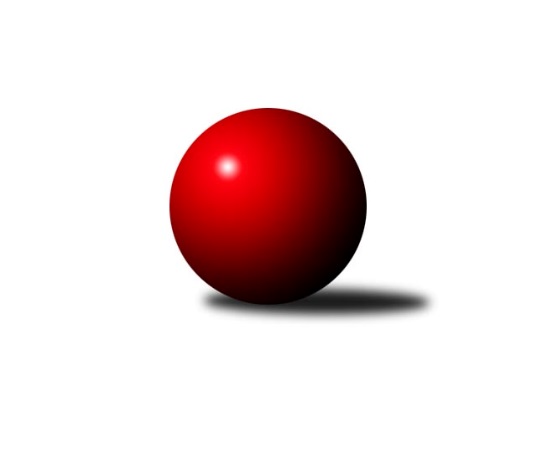 Č.16Ročník 2009/2010	28.5.2024 Okresní přebor Ostrava  2009/2010Statistika 16. kolaTabulka družstev:		družstvo	záp	výh	rem	proh	skore	sety	průměr	body	plné	dorážka	chyby	1.	TJ Sokol Michálkovice ˝B˝	14	11	1	2	158 : 66 	(107.0 : 61.0)	2448	23	1698	749	37.4	2.	TJ Unie Hlubina˝B˝	15	11	0	4	146 : 94 	(91.0 : 89.0)	2352	22	1641	711	43.4	3.	TJ Unie Hlubina C	14	9	0	5	139 : 85 	(96.5 : 71.5)	2375	18	1654	721	38.1	4.	TJ VOKD Poruba C	15	8	2	5	144 : 96 	(108.0 : 72.0)	2355	18	1660	695	48.7	5.	SKK Ostrava C	14	7	2	5	128 : 96 	(96.0 : 72.0)	2290	16	1628	663	48.3	6.	TJ Unie Hlubina˝D˝	15	7	2	6	122 : 118 	(87.0 : 93.0)	2254	16	1610	643	53.7	7.	TJ Sokol Bohumín˝C˝	15	6	3	6	122 : 118 	(93.0 : 87.0)	2347	15	1657	690	49	8.	TJ Sokol Dobroslavice˝B˝	14	7	0	7	105 : 119 	(88.0 : 80.0)	2348	14	1652	696	47.4	9.	SKK Ostrava˝D˝	15	6	1	8	112 : 128 	(81.0 : 99.0)	2332	13	1656	676	50.5	10.	TJ VOKD Poruba˝E˝	14	4	2	8	95 : 129 	(77.5 : 90.5)	2347	10	1672	676	56.3	11.	TJ Unie Hlubina E	15	5	0	10	93 : 147 	(79.0 : 101.0)	2240	10	1588	652	52.2	12.	TJ Sokol Michálkovice˝C˝	15	4	1	10	84 : 156 	(73.0 : 107.0)	2233	9	1599	633	64.8	13.	TJ Sokol Bohumín D	15	3	0	12	72 : 168 	(63.0 : 117.0)	2237	6	1603	634	68.3Tabulka doma:		družstvo	záp	výh	rem	proh	skore	sety	průměr	body	maximum	minimum	1.	TJ Unie Hlubina˝B˝	7	7	0	0	88 : 24 	(49.0 : 35.0)	2498	14	2574	2417	2.	TJ Sokol Michálkovice ˝B˝	8	7	0	1	94 : 34 	(65.5 : 30.5)	2343	14	2442	2124	3.	SKK Ostrava C	7	6	1	0	87 : 25 	(60.5 : 23.5)	2381	13	2435	2300	4.	TJ Unie Hlubina C	7	6	0	1	78 : 34 	(54.0 : 30.0)	2535	12	2578	2444	5.	TJ Sokol Bohumín˝C˝	7	5	2	0	70 : 42 	(49.5 : 34.5)	2403	12	2440	2339	6.	TJ VOKD Poruba C	7	5	1	1	80 : 32 	(57.0 : 27.0)	2376	11	2438	2304	7.	TJ Unie Hlubina˝D˝	8	5	1	2	80 : 48 	(48.0 : 48.0)	2490	11	2551	2438	8.	SKK Ostrava˝D˝	7	5	0	2	66 : 46 	(43.5 : 40.5)	2322	10	2410	2257	9.	TJ VOKD Poruba˝E˝	8	4	1	3	65 : 63 	(49.5 : 46.5)	2321	9	2400	2230	10.	TJ Unie Hlubina E	8	4	0	4	61 : 67 	(46.5 : 49.5)	2422	8	2515	2304	11.	TJ Sokol Michálkovice˝C˝	8	2	1	5	49 : 79 	(42.5 : 53.5)	2186	5	2282	2089	12.	TJ Sokol Dobroslavice˝B˝	5	2	0	3	35 : 45 	(29.0 : 31.0)	2293	4	2379	2237	13.	TJ Sokol Bohumín D	8	2	0	6	47 : 81 	(40.0 : 56.0)	2296	4	2365	2230Tabulka venku:		družstvo	záp	výh	rem	proh	skore	sety	průměr	body	maximum	minimum	1.	TJ Sokol Dobroslavice˝B˝	9	5	0	4	70 : 74 	(59.0 : 49.0)	2358	10	2536	2030	2.	TJ Sokol Michálkovice ˝B˝	6	4	1	1	64 : 32 	(41.5 : 30.5)	2474	9	2581	2350	3.	TJ Unie Hlubina˝B˝	8	4	0	4	58 : 70 	(42.0 : 54.0)	2349	8	2480	2289	4.	TJ VOKD Poruba C	8	3	1	4	64 : 64 	(51.0 : 45.0)	2350	7	2482	2269	5.	TJ Unie Hlubina C	7	3	0	4	61 : 51 	(42.5 : 41.5)	2373	6	2566	2081	6.	TJ Unie Hlubina˝D˝	7	2	1	4	42 : 70 	(39.0 : 45.0)	2254	5	2506	2064	7.	TJ Sokol Michálkovice˝C˝	7	2	0	5	35 : 77 	(30.5 : 53.5)	2229	4	2368	2131	8.	TJ Sokol Bohumín˝C˝	8	1	1	6	52 : 76 	(43.5 : 52.5)	2348	3	2522	2173	9.	SKK Ostrava C	7	1	1	5	41 : 71 	(35.5 : 48.5)	2273	3	2460	1994	10.	SKK Ostrava˝D˝	8	1	1	6	46 : 82 	(37.5 : 58.5)	2325	3	2460	2259	11.	TJ Unie Hlubina E	7	1	0	6	32 : 80 	(32.5 : 51.5)	2247	2	2461	2136	12.	TJ Sokol Bohumín D	7	1	0	6	25 : 87 	(23.0 : 61.0)	2222	2	2345	2061	13.	TJ VOKD Poruba˝E˝	6	0	1	5	30 : 66 	(28.0 : 44.0)	2335	1	2389	2264Tabulka podzimní části:		družstvo	záp	výh	rem	proh	skore	sety	průměr	body	doma	venku	1.	TJ Sokol Michálkovice ˝B˝	12	10	1	1	142 : 50 	(92.0 : 52.0)	2406	21 	7 	0 	1 	3 	1 	0	2.	TJ Unie Hlubina˝B˝	12	8	0	4	106 : 86 	(66.0 : 78.0)	2343	16 	5 	0 	0 	3 	0 	4	3.	TJ Unie Hlubina C	12	7	0	5	119 : 73 	(84.0 : 60.0)	2359	14 	5 	0 	1 	2 	0 	4	4.	TJ VOKD Poruba C	12	6	2	4	114 : 78 	(89.0 : 55.0)	2350	14 	4 	1 	1 	2 	1 	3	5.	SKK Ostrava C	12	6	2	4	109 : 83 	(82.0 : 62.0)	2294	14 	5 	1 	0 	1 	1 	4	6.	TJ Unie Hlubina˝D˝	12	6	2	4	103 : 89 	(75.0 : 69.0)	2261	14 	4 	1 	1 	2 	1 	3	7.	TJ Sokol Dobroslavice˝B˝	11	6	0	5	84 : 92 	(69.0 : 63.0)	2351	12 	1 	0 	2 	5 	0 	3	8.	TJ Sokol Bohumín˝C˝	12	4	3	5	93 : 99 	(73.5 : 70.5)	2341	11 	3 	2 	0 	1 	1 	5	9.	TJ VOKD Poruba˝E˝	11	4	2	5	80 : 96 	(61.5 : 70.5)	2332	10 	4 	1 	1 	0 	1 	4	10.	SKK Ostrava˝D˝	12	4	1	7	82 : 110 	(59.0 : 85.0)	2319	9 	4 	0 	2 	0 	1 	5	11.	TJ Unie Hlubina E	12	4	0	8	75 : 117 	(64.0 : 80.0)	2231	8 	4 	0 	3 	0 	0 	5	12.	TJ Sokol Michálkovice˝C˝	12	3	1	8	66 : 126 	(56.0 : 88.0)	2230	7 	2 	1 	3 	1 	0 	5	13.	TJ Sokol Bohumín D	12	2	0	10	59 : 133 	(53.0 : 91.0)	2244	4 	2 	0 	5 	0 	0 	5Tabulka jarní části:		družstvo	záp	výh	rem	proh	skore	sety	průměr	body	doma	venku	1.	TJ Unie Hlubina˝B˝	3	3	0	0	40 : 8 	(25.0 : 11.0)	2452	6 	2 	0 	0 	1 	0 	0 	2.	TJ VOKD Poruba C	3	2	0	1	30 : 18 	(19.0 : 17.0)	2427	4 	1 	0 	0 	1 	0 	1 	3.	SKK Ostrava˝D˝	3	2	0	1	30 : 18 	(22.0 : 14.0)	2386	4 	1 	0 	0 	1 	0 	1 	4.	TJ Sokol Bohumín˝C˝	3	2	0	1	29 : 19 	(19.5 : 16.5)	2480	4 	2 	0 	0 	0 	0 	1 	5.	TJ Unie Hlubina C	2	2	0	0	20 : 12 	(12.5 : 11.5)	2498	4 	1 	0 	0 	1 	0 	0 	6.	SKK Ostrava C	2	1	0	1	19 : 13 	(14.0 : 10.0)	2334	2 	1 	0 	0 	0 	0 	1 	7.	TJ Sokol Michálkovice ˝B˝	2	1	0	1	16 : 16 	(15.0 : 9.0)	2510	2 	0 	0 	0 	1 	0 	1 	8.	TJ Sokol Dobroslavice˝B˝	3	1	0	2	21 : 27 	(19.0 : 17.0)	2314	2 	1 	0 	1 	0 	0 	1 	9.	TJ Unie Hlubina˝D˝	3	1	0	2	19 : 29 	(12.0 : 24.0)	2359	2 	1 	0 	1 	0 	0 	1 	10.	TJ Unie Hlubina E	3	1	0	2	18 : 30 	(15.0 : 21.0)	2343	2 	0 	0 	1 	1 	0 	1 	11.	TJ Sokol Michálkovice˝C˝	3	1	0	2	18 : 30 	(17.0 : 19.0)	2222	2 	0 	0 	2 	1 	0 	0 	12.	TJ Sokol Bohumín D	3	1	0	2	13 : 35 	(10.0 : 26.0)	2249	2 	0 	0 	1 	1 	0 	1 	13.	TJ VOKD Poruba˝E˝	3	0	0	3	15 : 33 	(16.0 : 20.0)	2374	0 	0 	0 	2 	0 	0 	1 Zisk bodů pro družstvo:		jméno hráče	družstvo	body	zápasy	v %	dílčí body	sety	v %	1.	Miroslav Futerko 	SKK Ostrava C 	22	/	14	(79%)		/		(%)	2.	René Světlík 	TJ Sokol Bohumín˝C˝ 	22	/	15	(73%)		/		(%)	3.	Roman Grüner 	TJ Unie Hlubina˝B˝ 	22	/	15	(73%)		/		(%)	4.	Libor Žíla 	TJ VOKD Poruba C 	20	/	13	(77%)		/		(%)	5.	Ivo Herzán 	TJ Sokol Michálkovice ˝B˝ 	20	/	13	(77%)		/		(%)	6.	Rudolf Riezner 	TJ Unie Hlubina˝B˝ 	20	/	13	(77%)		/		(%)	7.	Jan Zych 	TJ Sokol Michálkovice ˝B˝ 	20	/	14	(71%)		/		(%)	8.	Radmila Pastvová 	TJ Unie Hlubina˝D˝ 	19	/	11	(86%)		/		(%)	9.	Václav Rábl 	TJ Unie Hlubina C 	18	/	10	(90%)		/		(%)	10.	Zdeněk Zhýbala 	TJ Sokol Michálkovice ˝B˝ 	18	/	12	(75%)		/		(%)	11.	Daniel Dudek 	TJ Sokol Michálkovice ˝B˝ 	18	/	12	(75%)		/		(%)	12.	Jaroslav Hrabuška 	TJ VOKD Poruba C 	18	/	13	(69%)		/		(%)	13.	Miroslav Böhm 	SKK Ostrava˝D˝ 	18	/	13	(69%)		/		(%)	14.	Jakub Hájek 	TJ VOKD Poruba˝E˝ 	18	/	14	(64%)		/		(%)	15.	Jiří Koloděj 	SKK Ostrava˝D˝ 	18	/	15	(60%)		/		(%)	16.	Pavel Plaček 	TJ Sokol Bohumín˝C˝ 	18	/	15	(60%)		/		(%)	17.	Alena Koběrová 	TJ Unie Hlubina˝D˝ 	17	/	13	(65%)		/		(%)	18.	Karel Kuchař 	TJ Sokol Dobroslavice˝B˝ 	16	/	10	(80%)		/		(%)	19.	Richard Šimek 	TJ VOKD Poruba C 	16	/	12	(67%)		/		(%)	20.	Oldřich Bidrman 	TJ Sokol Michálkovice ˝B˝ 	16	/	12	(67%)		/		(%)	21.	Petr Číž 	TJ VOKD Poruba˝E˝ 	16	/	13	(62%)		/		(%)	22.	Lumír Kocián 	TJ Sokol Dobroslavice˝B˝ 	16	/	13	(62%)		/		(%)	23.	Josef Hájek 	TJ Unie Hlubina E 	16	/	13	(62%)		/		(%)	24.	František Sedláček 	TJ Unie Hlubina˝D˝ 	16	/	13	(62%)		/		(%)	25.	Oldřich Stolařík 	SKK Ostrava C 	16	/	13	(62%)		/		(%)	26.	Karel Kudela 	TJ Unie Hlubina C 	16	/	14	(57%)		/		(%)	27.	Stanislav Navalaný 	TJ Unie Hlubina˝B˝ 	16	/	15	(53%)		/		(%)	28.	Lucie Holeszová 	TJ Sokol Bohumín˝C˝ 	15	/	9	(83%)		/		(%)	29.	Pavel Marek 	TJ Unie Hlubina C 	14	/	11	(64%)		/		(%)	30.	Vladimír Korta 	SKK Ostrava˝D˝ 	14	/	11	(64%)		/		(%)	31.	Josef Kyjovský 	TJ Unie Hlubina E 	14	/	13	(54%)		/		(%)	32.	Hana Vlčková 	TJ Unie Hlubina˝D˝ 	14	/	13	(54%)		/		(%)	33.	Martin Třečák 	TJ Sokol Dobroslavice˝B˝ 	14	/	13	(54%)		/		(%)	34.	Petr Foniok 	TJ Unie Hlubina˝B˝ 	14	/	13	(54%)		/		(%)	35.	Petr Jurášek 	TJ Sokol Michálkovice ˝B˝ 	14	/	14	(50%)		/		(%)	36.	Josef Paulus 	TJ Sokol Michálkovice˝C˝ 	14	/	14	(50%)		/		(%)	37.	Zdeněk Mžik 	TJ VOKD Poruba˝E˝ 	14	/	14	(50%)		/		(%)	38.	Dominik Bohm 	SKK Ostrava˝D˝ 	13	/	9	(72%)		/		(%)	39.	Michal Blinka 	SKK Ostrava C 	13	/	13	(50%)		/		(%)	40.	Alfréd  Herman 	TJ Sokol Bohumín˝C˝ 	13	/	13	(50%)		/		(%)	41.	Pavel Rozkoš 	TJ Sokol Bohumín D 	12	/	7	(86%)		/		(%)	42.	Lenka Raabová 	TJ Unie Hlubina C 	12	/	8	(75%)		/		(%)	43.	Jiří Prokop 	TJ Unie Hlubina C 	12	/	8	(75%)		/		(%)	44.	Roman Klímek 	TJ VOKD Poruba C 	12	/	9	(67%)		/		(%)	45.	Antonín Chalcár 	TJ VOKD Poruba C 	12	/	9	(67%)		/		(%)	46.	Jaroslav Karas 	TJ Sokol Michálkovice˝C˝ 	12	/	9	(67%)		/		(%)	47.	Jan Pavlosek 	SKK Ostrava C 	12	/	10	(60%)		/		(%)	48.	Helena Martinčáková 	TJ VOKD Poruba C 	12	/	10	(60%)		/		(%)	49.	Josef Navalaný 	TJ Unie Hlubina C 	12	/	11	(55%)		/		(%)	50.	Dalibor Hamrozy 	TJ Sokol Bohumín˝C˝ 	12	/	12	(50%)		/		(%)	51.	Miroslav Koloděj 	SKK Ostrava˝D˝ 	12	/	15	(40%)		/		(%)	52.	Miloslav Palička 	TJ Sokol Michálkovice˝C˝ 	11	/	11	(50%)		/		(%)	53.	Lubomír Jančár 	TJ Unie Hlubina˝B˝ 	10	/	5	(100%)		/		(%)	54.	Ivo Kovářík 	TJ Sokol Dobroslavice˝B˝ 	10	/	7	(71%)		/		(%)	55.	Pavel Hrabec 	TJ VOKD Poruba C 	10	/	9	(56%)		/		(%)	56.	Anna Kaňová 	TJ Unie Hlubina˝D˝ 	10	/	10	(50%)		/		(%)	57.	Zdeněk Hebda 	TJ VOKD Poruba˝E˝ 	10	/	10	(50%)		/		(%)	58.	Jaroslav Jurášek 	TJ Sokol Michálkovice˝C˝ 	10	/	11	(45%)		/		(%)	59.	Lukáš Modlitba 	TJ Sokol Bohumín D 	10	/	11	(45%)		/		(%)	60.	Martin Ferenčík 	TJ Unie Hlubina˝B˝ 	10	/	11	(45%)		/		(%)	61.	Josef Schwarz 	TJ Sokol Dobroslavice˝B˝ 	10	/	12	(42%)		/		(%)	62.	Ladislav Mrakvia 	TJ VOKD Poruba˝E˝ 	10	/	12	(42%)		/		(%)	63.	Karel Svoboda 	TJ Unie Hlubina E 	10	/	12	(42%)		/		(%)	64.	Hana Záškolná 	TJ Sokol Bohumín D 	10	/	13	(38%)		/		(%)	65.	Lubomír Richter 	TJ Sokol Bohumín˝C˝ 	10	/	14	(36%)		/		(%)	66.	Michaela Černá 	TJ Unie Hlubina E 	9	/	11	(41%)		/		(%)	67.	Rostislav Hrbáč 	SKK Ostrava C 	8	/	8	(50%)		/		(%)	68.	Petr Tomaňa 	TJ Unie Hlubina C 	8	/	9	(44%)		/		(%)	69.	Jiří Štroch 	TJ Unie Hlubina˝B˝ 	8	/	12	(33%)		/		(%)	70.	Markéta Kohutková 	TJ Sokol Bohumín D 	8	/	12	(33%)		/		(%)	71.	Jaroslav Šproch 	SKK Ostrava˝D˝ 	8	/	15	(27%)		/		(%)	72.	Jan Švihálek 	TJ Sokol Michálkovice˝C˝ 	7	/	8	(44%)		/		(%)	73.	Eva Marková 	TJ Unie Hlubina C 	7	/	13	(27%)		/		(%)	74.	František Deingruber 	SKK Ostrava C 	6	/	5	(60%)		/		(%)	75.	Zdeněk Roj 	TJ Sokol Bohumín D 	6	/	6	(50%)		/		(%)	76.	Jiří Břeska 	TJ Unie Hlubina˝B˝ 	6	/	7	(43%)		/		(%)	77.	Jan Petrovič 	TJ Unie Hlubina E 	6	/	9	(33%)		/		(%)	78.	Jiří Preksta 	TJ Unie Hlubina˝D˝ 	6	/	9	(33%)		/		(%)	79.	Pavel Kubina 	SKK Ostrava˝D˝ 	6	/	9	(33%)		/		(%)	80.	Božena Olšovská 	TJ Unie Hlubina˝D˝ 	6	/	10	(30%)		/		(%)	81.	Václav Kladiva 	TJ Sokol Bohumín D 	6	/	11	(27%)		/		(%)	82.	Josef Jurášek 	TJ Sokol Michálkovice ˝B˝ 	4	/	2	(100%)		/		(%)	83.	Dan  Šodek 	SKK Ostrava C 	4	/	2	(100%)		/		(%)	84.	Jan Mužík 	TJ Sokol Michálkovice ˝B˝ 	4	/	2	(100%)		/		(%)	85.	Vladimír Korta sen. 	SKK Ostrava˝D˝ 	4	/	2	(100%)		/		(%)	86.	Josef Vávra 	TJ Sokol Dobroslavice˝B˝ 	4	/	5	(40%)		/		(%)	87.	Karel Ridl 	TJ Sokol Dobroslavice˝B˝ 	4	/	5	(40%)		/		(%)	88.	Josef Lariš 	TJ Unie Hlubina E 	4	/	5	(40%)		/		(%)	89.	Radovan Vlček 	TJ Sokol Bohumín˝C˝ 	4	/	5	(40%)		/		(%)	90.	Oldřich Neuverth 	TJ Unie Hlubina E 	4	/	7	(29%)		/		(%)	91.	Antonín Pálka 	SKK Ostrava˝D˝ 	4	/	7	(29%)		/		(%)	92.	Veronika Štěrbová 	TJ Unie Hlubina E 	4	/	8	(25%)		/		(%)	93.	Koloman Bagi 	TJ Unie Hlubina˝D˝ 	4	/	10	(20%)		/		(%)	94.	Helena Hýžová 	TJ VOKD Poruba C 	4	/	11	(18%)		/		(%)	95.	Libor Mendlík 	TJ Unie Hlubina E 	4	/	11	(18%)		/		(%)	96.	František Hájek 	TJ VOKD Poruba˝E˝ 	3	/	6	(25%)		/		(%)	97.	Andrea Rojová 	TJ Sokol Bohumín D 	3	/	7	(21%)		/		(%)	98.	Jan Stuš 	TJ Sokol Bohumín D 	3	/	8	(19%)		/		(%)	99.	Jiří Řepecký 	TJ Sokol Michálkovice˝C˝ 	2	/	1	(100%)		/		(%)	100.	Miroslav Bohm 	SKK Ostrava˝D˝ 	2	/	1	(100%)		/		(%)	101.	David Smahel 	TJ Sokol Dobroslavice˝B˝ 	2	/	1	(100%)		/		(%)	102.	Zdeněk Paulus 	TJ Sokol Michálkovice˝C˝ 	2	/	1	(100%)		/		(%)	103.	Václav Boháčik 	TJ VOKD Poruba˝E˝ 	2	/	2	(50%)		/		(%)	104.	Antonín Okapa 	TJ Sokol Michálkovice˝C˝ 	2	/	2	(50%)		/		(%)	105.	Miroslav Heczko 	SKK Ostrava C 	2	/	2	(50%)		/		(%)	106.	Tomáš Kubát 	SKK Ostrava C 	2	/	3	(33%)		/		(%)	107.	Jiří Vlček 	TJ Sokol Bohumín D 	2	/	7	(14%)		/		(%)	108.	Anna Mistriková 	TJ VOKD Poruba˝E˝ 	2	/	9	(11%)		/		(%)	109.	Karel Procházka 	TJ Sokol Michálkovice˝C˝ 	2	/	9	(11%)		/		(%)	110.	Petr Řepecký 	TJ Sokol Michálkovice˝C˝ 	2	/	10	(10%)		/		(%)	111.	Pavel Babiš 	TJ Sokol Dobroslavice˝B˝ 	1	/	11	(5%)		/		(%)	112.	Vladimír Trojek 	TJ VOKD Poruba˝E˝ 	0	/	1	(0%)		/		(%)	113.	René Gazdík 	TJ Unie Hlubina˝B˝ 	0	/	1	(0%)		/		(%)	114.	Lukáš Korta 	SKK Ostrava˝D˝ 	0	/	1	(0%)		/		(%)	115.	Roman Vitásek 	TJ Sokol Dobroslavice˝B˝ 	0	/	1	(0%)		/		(%)	116.	Miroslav Svider 	TJ Sokol Dobroslavice˝B˝ 	0	/	1	(0%)		/		(%)	117.	Josef Pavlosek 	SKK Ostrava C 	0	/	1	(0%)		/		(%)	118.	Tamara Nguenová 	TJ Sokol Bohumín˝C˝ 	0	/	2	(0%)		/		(%)	119.	Libor Krajčí 	TJ Sokol Bohumín˝C˝ 	0	/	2	(0%)		/		(%)	120.	Emilie Deigruberová 	TJ VOKD Poruba˝E˝ 	0	/	2	(0%)		/		(%)	121.	Jiří Nováček 	TJ Sokol Bohumín˝C˝ 	0	/	2	(0%)		/		(%)	122.	Timea Kúdelová 	TJ Sokol Bohumín˝C˝ 	0	/	3	(0%)		/		(%)	123.	Lukáš Jurášek 	TJ Sokol Michálkovice ˝B˝ 	0	/	3	(0%)		/		(%)	124.	Štefan Punčev 	TJ Sokol Bohumín D 	0	/	4	(0%)		/		(%)	125.	Roman Holnša 	TJ Sokol Michálkovice˝C˝ 	0	/	4	(0%)		/		(%)	126.	Radek Hrabuška 	TJ VOKD Poruba C 	0	/	4	(0%)		/		(%)	127.	Anna Dufková 	TJ Sokol Dobroslavice˝B˝ 	0	/	5	(0%)		/		(%)	128.	Radek Říman 	TJ Sokol Michálkovice˝C˝ 	0	/	5	(0%)		/		(%)	129.	Tereza Kovalová 	TJ Sokol Michálkovice˝C˝ 	0	/	5	(0%)		/		(%)	130.	Vladimír Malovaný 	SKK Ostrava C 	0	/	5	(0%)		/		(%)Průměry na kuželnách:		kuželna	průměr	plné	dorážka	chyby	výkon na hráče	1.	TJ Unie Hlubina, 1-2	2465	1723	741	41.7	(410.9)	2.	TJ Sokol Bohumín, 1-4	2336	1662	673	58.5	(389.4)	3.	SKK Ostrava, 1-2	2329	1632	696	48.5	(388.2)	4.	TJ VOKD Poruba, 1-4	2315	1638	676	59.8	(385.8)	5.	TJ Sokol Dobroslavice, 1-2	2286	1614	671	49.2	(381.0)	6.	TJ Michalkovice, 1-2	2235	1580	655	54.1	(372.6)Nejlepší výkony na kuželnách:TJ Unie Hlubina, 1-2TJ Sokol Michálkovice ˝B˝	2581	16. kolo	Anna Kaňová 	TJ Unie Hlubina˝D˝	470	14. koloTJ Unie Hlubina C	2578	11. kolo	Karel Svoboda 	TJ Unie Hlubina E	462	7. koloTJ Unie Hlubina C	2577	15. kolo	Martin Ferenčík 	TJ Unie Hlubina˝B˝	462	14. koloTJ Unie Hlubina˝B˝	2574	14. kolo	Daniel Dudek 	TJ Sokol Michálkovice ˝B˝	462	16. koloTJ Unie Hlubina C	2566	10. kolo	Jiří Prokop 	TJ Unie Hlubina C	458	13. koloTJ Unie Hlubina C	2563	7. kolo	Václav Rábl 	TJ Unie Hlubina C	458	7. koloTJ Unie Hlubina˝D˝	2551	14. kolo	Lumír Kocián 	TJ Sokol Dobroslavice˝B˝	458	9. koloTJ Unie Hlubina C	2549	13. kolo	Martin Třečák 	TJ Sokol Dobroslavice˝B˝	458	13. koloTJ Unie Hlubina C	2549	1. kolo	Václav Rábl 	TJ Unie Hlubina C	454	15. koloTJ Sokol Dobroslavice˝B˝	2536	9. kolo	Jiří Prokop 	TJ Unie Hlubina C	453	11. koloTJ Sokol Bohumín, 1-4TJ Sokol Bohumín˝C˝	2440	14. kolo	Ivo Kovářík 	TJ Sokol Dobroslavice˝B˝	457	11. koloTJ Sokol Michálkovice ˝B˝	2439	14. kolo	Lucie Holeszová 	TJ Sokol Bohumín˝C˝	451	11. koloTJ Sokol Bohumín˝C˝	2434	16. kolo	Zdeněk Zhýbala 	TJ Sokol Michálkovice ˝B˝	445	14. koloTJ Sokol Bohumín˝C˝	2434	13. kolo	Jiří Prokop 	TJ Unie Hlubina C	444	2. koloTJ Sokol Bohumín˝C˝	2421	11. kolo	Jakub Hájek 	TJ VOKD Poruba˝E˝	443	16. koloTJ Sokol Bohumín˝C˝	2407	10. kolo	Karel Ridl 	TJ Sokol Dobroslavice˝B˝	439	4. koloTJ Sokol Dobroslavice˝B˝	2407	4. kolo	Lubomír Richter 	TJ Sokol Bohumín˝C˝	434	2. koloTJ Sokol Bohumín˝C˝	2403	2. kolo	Rudolf Riezner 	TJ Unie Hlubina˝B˝	434	3. koloTJ VOKD Poruba C	2401	15. kolo	Lucie Holeszová 	TJ Sokol Bohumín˝C˝	433	16. koloTJ Unie Hlubina˝B˝	2389	3. kolo	Daniel Dudek 	TJ Sokol Michálkovice ˝B˝	432	14. koloSKK Ostrava, 1-2TJ Sokol Michálkovice ˝B˝	2451	4. kolo	Lumír Kocián 	TJ Sokol Dobroslavice˝B˝	441	7. koloSKK Ostrava C	2435	3. kolo	Jan Pavlosek 	SKK Ostrava C	439	3. koloSKK Ostrava C	2419	7. kolo	Dominik Bohm 	SKK Ostrava C	436	9. koloSKK Ostrava˝D˝	2410	6. kolo	František Deingruber 	SKK Ostrava C	435	7. koloSKK Ostrava C	2407	5. kolo	Vladimír Korta 	SKK Ostrava˝D˝	432	4. koloSKK Ostrava C	2400	9. kolo	Jiří Koloděj 	SKK Ostrava˝D˝	430	6. koloTJ Sokol Dobroslavice˝B˝	2376	7. kolo	Jiří Koloděj 	SKK Ostrava˝D˝	429	2. koloSKK Ostrava C	2365	15. kolo	František Deingruber 	SKK Ostrava C	427	3. koloSKK Ostrava˝D˝	2360	1. kolo	Miroslav Koloděj 	SKK Ostrava˝D˝	427	6. koloTJ Sokol Michálkovice ˝B˝	2350	10. kolo	Dan  Šodek 	SKK Ostrava C	426	5. koloTJ VOKD Poruba, 1-4TJ Sokol Michálkovice ˝B˝	2541	13. kolo	Petr Jurášek 	TJ Sokol Michálkovice ˝B˝	460	13. koloTJ VOKD Poruba C	2438	1. kolo	Richard Šimek 	TJ VOKD Poruba C	449	8. koloTJ Unie Hlubina C	2418	14. kolo	Martin Třečák 	TJ Sokol Dobroslavice˝B˝	448	10. koloTJ Sokol Michálkovice ˝B˝	2409	6. kolo	Karel Kuchař 	TJ Sokol Dobroslavice˝B˝	442	10. koloTJ VOKD Poruba˝E˝	2400	14. kolo	Libor Žíla 	TJ VOKD Poruba C	436	16. koloTJ VOKD Poruba C	2399	16. kolo	Jiří Koloděj 	SKK Ostrava˝D˝	436	12. koloTJ VOKD Poruba C	2394	12. kolo	Ivo Herzán 	TJ Sokol Michálkovice ˝B˝	435	13. koloTJ VOKD Poruba˝E˝	2379	10. kolo	Libor Žíla 	TJ VOKD Poruba C	433	12. koloTJ VOKD Poruba C	2377	6. kolo	Richard Šimek 	TJ VOKD Poruba C	433	2. koloTJ VOKD Poruba˝E˝	2373	13. kolo	Jan Zych 	TJ Sokol Michálkovice ˝B˝	433	13. koloTJ Sokol Dobroslavice, 1-2TJ Sokol Dobroslavice˝B˝	2379	14. kolo	Libor Žíla 	TJ VOKD Poruba C	428	3. koloSKK Ostrava˝D˝	2372	14. kolo	Karel Kuchař 	TJ Sokol Dobroslavice˝B˝	422	6. koloTJ VOKD Poruba C	2335	3. kolo	Martin Třečák 	TJ Sokol Dobroslavice˝B˝	421	6. koloTJ Unie Hlubina˝B˝	2312	5. kolo	Ivo Kovářík 	TJ Sokol Dobroslavice˝B˝	413	5. koloTJ Sokol Dobroslavice˝B˝	2297	6. kolo	Josef Schwarz 	TJ Sokol Dobroslavice˝B˝	413	15. koloTJ Sokol Dobroslavice˝B˝	2288	5. kolo	Stanislav Navalaný 	TJ Unie Hlubina˝B˝	412	5. koloTJ Sokol Dobroslavice˝B˝	2266	3. kolo	Jaroslav Jurášek 	TJ Sokol Michálkovice˝C˝	410	15. koloTJ Sokol Michálkovice˝C˝	2238	15. kolo	Pavel Kubina 	SKK Ostrava˝D˝	409	14. koloTJ Sokol Dobroslavice˝B˝	2237	15. kolo	Ivo Kovářík 	TJ Sokol Dobroslavice˝B˝	407	14. koloTJ Unie Hlubina E	2136	6. kolo	Karel Kuchař 	TJ Sokol Dobroslavice˝B˝	405	14. koloTJ Michalkovice, 1-2TJ Sokol Michálkovice ˝B˝	2442	7. kolo	Jan Mužík 	TJ Sokol Michálkovice ˝B˝	446	12. koloTJ Sokol Michálkovice ˝B˝	2438	1. kolo	René Světlík 	TJ Sokol Bohumín˝C˝	439	1. koloTJ Sokol Michálkovice ˝B˝	2435	5. kolo	Oldřich Bidrman 	TJ Sokol Michálkovice ˝B˝	432	5. koloTJ Sokol Michálkovice ˝B˝	2348	3. kolo	Daniel Dudek 	TJ Sokol Michálkovice ˝B˝	431	1. koloTJ Sokol Michálkovice ˝B˝	2342	11. kolo	Daniel Dudek 	TJ Sokol Michálkovice ˝B˝	429	5. koloTJ Sokol Dobroslavice˝B˝	2341	8. kolo	Lumír Kocián 	TJ Sokol Dobroslavice˝B˝	429	8. koloTJ Sokol Bohumín˝C˝	2333	1. kolo	Antonín Chalcár 	TJ VOKD Poruba C	428	13. koloTJ Unie Hlubina C	2310	12. kolo	Oldřich Bidrman 	TJ Sokol Michálkovice ˝B˝	424	7. koloTJ Sokol Michálkovice ˝B˝	2308	9. kolo	Josef Jurášek 	TJ Sokol Michálkovice ˝B˝	418	1. koloTJ Sokol Michálkovice ˝B˝	2304	8. kolo	Ivo Herzán 	TJ Sokol Michálkovice ˝B˝	415	3. koloČetnost výsledků:	9.0 : 7.0	1x	8.0 : 8.0	7x	7.0 : 9.0	1x	6.0 : 10.0	5x	5.0 : 11.0	3x	4.0 : 12.0	12x	2.0 : 14.0	5x	16.0 : 0.0	4x	15.0 : 1.0	1x	14.0 : 2.0	11x	13.0 : 3.0	1x	12.0 : 4.0	30x	11.0 : 5.0	1x	10.0 : 6.0	12x	0.0 : 16.0	2x